_BulletinThe Invercargill Parish of the Methodist Church of New Zealand.Te Hahi Weteriana o Aotearoa.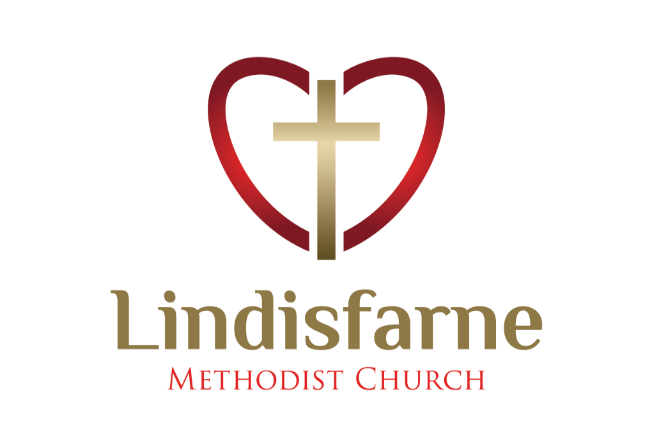 Lindisfarne Methodist Church, Worship and Community Centre.Phone    216-0281.e-mail: office@lindisfarne.org.nz         Website:  www.lindisfarne.org.nz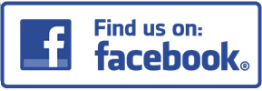                Lindisfarne Methodist Church_______________________________________________________________Sunday March 14th 2021.Third Sunday in Lent.10.00am: Lindisfarne Service led by Peter Taylor.1.00pm: Tongan Service.1.00pm: Fijian Service.Prayer:   We pray for those for whom faith is difficult when they are in the middle of sorrows and troubles. We ask that they may be revived in their faith through the quickening power of the Holy Spirit.Mobile Phone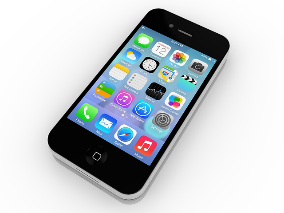  A mobile phone may bring you closer to those who are far away.But it will also take you away from those who are sitting next to you.Offering EnvelopesOffering envelopes for the new financial year will be available from next Sunday.If you would like to join this system of giving, please see Margaret.Cheques are becoming unacceptable, but you can still use cash.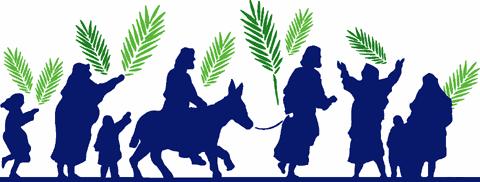 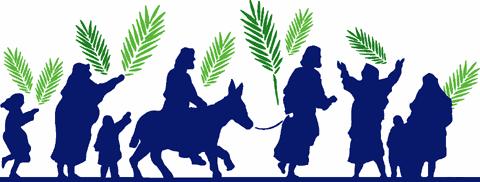 Please tell Margaret if you are planning to switch to automatic payments through your bank and will therefore not require envelopes.--------------------------Double FeatureHARVEST THANKSGIVING coincides with PALM SUNDAY in two weeks - on 28th March.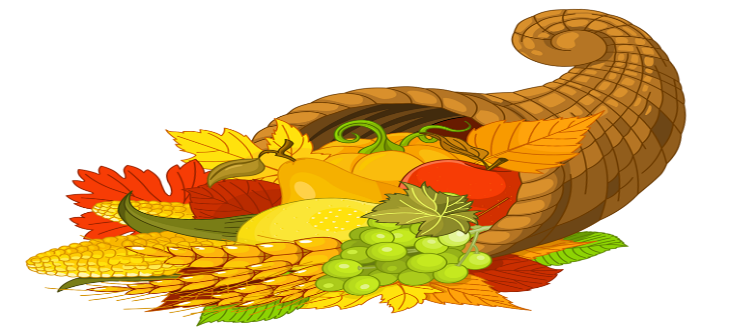 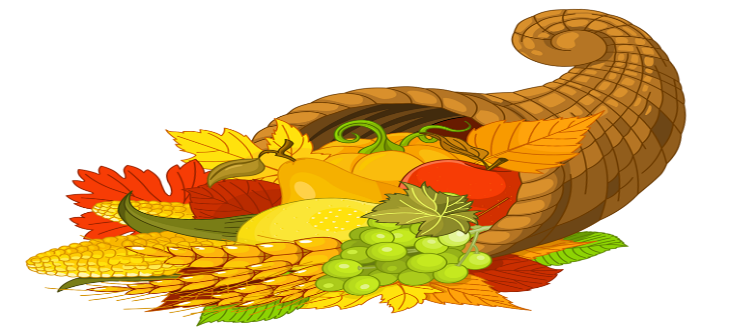 Garden produce or other non-perishable food will be welcome.Further details next week.ROSTER FOR SUNDAY DUTIES.CENTRE DUTIESSome Invercargill Parish Key PersonnelPresbyter & Parish Council Chairman 	Reverend Peter Taylor 216 0281Parish Council Secretary		Carolyn WestonParish Stewards			Sarah Jenkin, Evelyn Cruickshank, Carolyn McDonaldTreasurer			David LittleParish Council Congregational Representatives				Margaret Brass, Mags Kelly, Darren Weston Bookings			Phone Office 216 0281Prayer Chain Co-ordinator	Mags KellyBulletin Editors			Peter Lankshear, Margaret BrassCommittee Convenors    Pastoral/Outreach – Noeline Collie    (Pastoral Care Team – Betty Snell)    Finance/Property – Cam McCulloch  (Health & Safety – Darren Weston)	    Worship/Education – Neil CruickshankCalendarCalendarCalendarSunday 14thMarch10.00am1.00pm1.00pm 2.00pm5.00pm7.00pm7.30pmLindisfarne Service led by the Reverend Peter Taylor.Tongan Service.Fijian Service.Peacehaven Service led by the Reverend Peter Taylor.Private Booking.Carolyn’s Lent Study Group at 20 Ingram Street.Nicol’s Lent Study Group at Kings’ 44 George Street.(Note change of night).Monday 15th8.00am5.30pmCrest Clean.Girl Guiding New Zealand.Tuesday 16th  8.00am2.00pm5.00pmCrest Clean.Peter’s Lent Study Group in the Lindisfarne Foyer.Finance & Property CommitteeWednesday 17th  8.00am10.00am1.30pm7.00pm7.30pmCrest Clean.Pastoral Care Team.Pastoral & Outreach Committee.North Invercargill Bowls.Choir Practice.Thursday 18th  8.00am1.30pm7.00pmCrest Clean.Sit and Be Fit.South City Choir Practice.Friday 19h 8.00am4.30pmCrest CleanFriday Club.Saturday 20th6.00pmPrivate Booking.Sunday 21st March10.00am1.00pm7.00pmLindisfarne Service led by Anne Stoddart.Tongan Service.Carolyn’s Lent Study Group at 20 Ingram Street.SundaySunday14th March21st March28th MarchApril 4th April 4th DOOR AND WELCOMEDOOR AND WELCOMEEvelyn and NeilCruickshankCarolyn and Chris McDonaldDot AndersonMargaret BrassKeith and Carol McKenzieKeith and Carol McKenzieVANVANFindlay CollieFindlay CollieIan FindlaySharon TaylorSharon TaylorMORNING TEAMORNING TEABetty SnellJo TempletonIta and Runi SafoleNicol MacfarlaneBeverly ServiceCarol McKenzieCarolyn McDonaldCarol McKenzieCarolyn McDonaldFLOWERSFLOWERSDot AndersonNicol MacfarlaneBetty SnellJessie CampbellJessie CampbellNOTICESEvelyn CruickshankEvelyn CruickshankCarolyn McDonaldEvelyn CruickshankEvelyn CruickshankCarolyn McD.CRECHECRECHEPetra WestonSharon TaylorAmanda HareEasterEasterWEEK OFLAWNSSECURITYMarch 15th – March 21st Nicol MacfarlaneDarren WestonMarch 22nd – March 28th Lester DeanMargaret BrassMarch 29th – April 4th Runi SafoleCam McCullochApril 5th – April 11th Chris McDonaldTony Weston